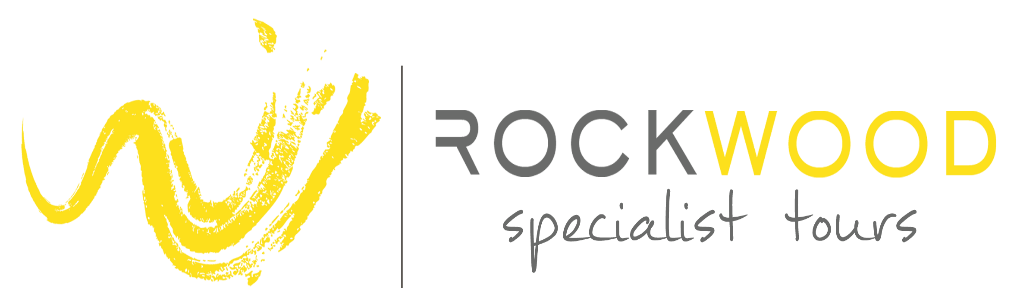 BOOKING FORM Please return with a Booking Terms & Conditions (signed) plus copies of passports for all travellers. By completing this form and signing the terms and conditions you are agreeing to our terms and conditions and giving Rockwood Specialist Tours authorisation to book your travel arrangements as per the agreed itinerary. Contact details for lead passenger / person making the bookingContact details for lead passenger / person making the bookingContact details for lead passenger / person making the bookingNAMEADDRESS CONTACT NUMBERSMOBILE:HOME:WORK:Email Address: Passport Information & other informationPassport Information & other informationPassport Information & other informationPassport Information & other informationPassport Information & other informationPassport Information & other informationTitleFirst NameFirst NameFirst NameMiddle name/sSurnameNationalityPassport NumberPassport NumberPassport NumberPlace of BirthPlace of IssueDate of IssueDate of ExpiryDate of ExpiryDate of ExpiryWeight Date of birthPassport Information & other informationPassport Information & other informationPassport Information & other informationPassport Information & other informationPassport Information & other informationPassport Information & other informationTitleFirst NameFirst NameFirst NameMiddle name/sSurnameNationalityPassport NumberPassport NumberPassport NumberPlace of BirthPlace of IssueDate of IssueDate of ExpiryDate of ExpiryDate of ExpiryWeight Date of birthPassport Information & other informationPassport Information & other informationPassport Information & other informationPassport Information & other informationPassport Information & other informationPassport Information & other informationTitleFirst NameFirst NameFirst NameMiddle name/sSurnameNationalityPassport NumberPassport NumberPassport NumberPlace of BirthPlace of IssueDate of IssueDate of ExpiryDate of ExpiryDate of ExpiryWeight Date of birthPassport Information & other informationPassport Information & other informationPassport Information & other informationPassport Information & other informationPassport Information & other informationPassport Information & other informationTitleFirst NameFirst NameFirst NameMiddle name/sSurnameNationalityPassport NumberPassport NumberPassport NumberPlace of BirthPlace of IssueDate of IssueDate of ExpiryDate of ExpiryDate of ExpiryWeight Date of birthEMERGENCY CONTACT DETAILSEMERGENCY CONTACT DETAILSEMERGENCY CONTACT DETAILSEMERGENCY CONTACT DETAILSEMERGENCY CONTACT DETAILSEMERGENCY CONTACT DETAILSNAMENAMERELATIONSHIP RELATIONSHIP MOBILE NUMBERNIGHT NBREMAILEMAIL OTHER OTHER OTHER OTHERIMPORTANT INFORMATION – PLEASE INDICATE FOR WHICH PASSENGERS THIS IS APPLICABLE FORIMPORTANT INFORMATION – PLEASE INDICATE FOR WHICH PASSENGERS THIS IS APPLICABLE FORIMPORTANT INFORMATION – PLEASE INDICATE FOR WHICH PASSENGERS THIS IS APPLICABLE FORIMPORTANT INFORMATION – PLEASE INDICATE FOR WHICH PASSENGERS THIS IS APPLICABLE FORIMPORTANT INFORMATION – PLEASE INDICATE FOR WHICH PASSENGERS THIS IS APPLICABLE FORIMPORTANT INFORMATION – PLEASE INDICATE FOR WHICH PASSENGERS THIS IS APPLICABLE FORROOM CONFIGURATIONS (TWIN/DOUBLE/SINGLE/FAMILY ETC)ROOM CONFIGURATIONS (TWIN/DOUBLE/SINGLE/FAMILY ETC)ROOM CONFIGURATIONS (TWIN/DOUBLE/SINGLE/FAMILY ETC)SPECIAL DIETARY REQUESTSSPECIAL DIETARY REQUESTSSPECIAL DIETARY REQUESTSMEDICAL CONDITIONS, LIST OF MEDICINES ETCMEDICAL CONDITIONS, LIST OF MEDICINES ETCMEDICAL CONDITIONS, LIST OF MEDICINES ETCSPECIAL OCCASSIONS SPECIAL OCCASSIONS SPECIAL OCCASSIONS SEATING REQUESTSSEATING REQUESTSSEATING REQUESTSDO YOU HAVE ANY SPECIAL INTERESTS?DO YOU HAVE ANY SPECIAL INTERESTS?DO YOU HAVE ANY SPECIAL INTERESTS?PLEASE PROVIDE US WITH ANY OTHER INFORMATION WHICH YOU FEEL IS RELEVANT OR IMPORTANT FOR US TO KNOW AND ADVISE TO HOTELS/CAMPS/LODGES/AIRLINES ETC.PLEASE PROVIDE US WITH ANY OTHER INFORMATION WHICH YOU FEEL IS RELEVANT OR IMPORTANT FOR US TO KNOW AND ADVISE TO HOTELS/CAMPS/LODGES/AIRLINES ETC.PLEASE PROVIDE US WITH ANY OTHER INFORMATION WHICH YOU FEEL IS RELEVANT OR IMPORTANT FOR US TO KNOW AND ADVISE TO HOTELS/CAMPS/LODGES/AIRLINES ETC.TRAVEL INSURANCE INFORMATION TRAVEL INSURANCE INFORMATION ISSUING COMPANYPOLICY NAME AND NUMBERCONTACT NUMBER - EMERGENCYCONTACT NUMBER – GENERAL  PLEASE ANSWER THE FOLLOWING QUESTIONS PLEASE ANSWER THE FOLLOWING QUESTIONS PLEASE ANSWER THE FOLLOWING QUESTIONS Would you like to receive our bi-weekly newsletter via email? YESNOWould you like to receive our weekly updates for special offers?YESNOWould you like to receive information on other destinations?YESNOHave you seen our Facebook page?YESNOHave you seen us on INSTAGRAM?YESNODo you use TWITTER?YESNOWould you recommend us to family / friends?YESNO